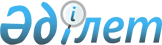 Об утверждении норм образования и накопления коммунальных отходов по городу Костанай
					
			Утративший силу
			
			
		
					Решение маслихата города Костанай Костанайской области от 12 августа 2016 года № 71. Зарегистрировано Департаментом юстиции Костанайской области 16 сентября 2016 года № 6619. Утратило силу решением маслихата города Костаная Костанайской области от 27 декабря 2019 года № 435
      Сноска. Утратило силу решением маслихата города Костаная Костанайской области от 27.12.2019 № 435 (вводится в действие по истечении десяти календарных дней после дня его первого официального опубликования).
      В соответствии со статьей 19-1 Экологического кодекса Республики Казахстан от 9 января 2007 года, статьей 6 Закона Республики Казахстан от 23 января 2001 года "О местном государственном управлении и самоуправлении в Республике Казахстан" Костанайский городской маслихат РЕШИЛ:
      1. Утвердить нормы образования и накопления коммунальных отходов по городу Костанай согласно приложению к настоящему решению.
      2. Настоящее решение вводится в действие по истечении десяти календарных дней после дня его первого официального опубликования.
      Исполняющий обязанности
      руководителя государственного
      учреждения "Отдел жилищно-
      коммунального хозяйства,
      пассажирского транспорта и
      автомобильных дорог акимата
      города Костаная"
      ______________ О. Нургалиев Нормы образования и накопления коммунальных отходов по городу Костанай
					© 2012. РГП на ПХВ «Институт законодательства и правовой информации Республики Казахстан» Министерства юстиции Республики Казахстан
				
      Председатель сессии, депутат

      по избирательному округу № 3

Б. Абдрахманова

      Секретарь Костанайского

      городского маслихата

Б. Сандыбеков
Приложение
к решению Костанайского
городского маслихата
от 12 августа 2016 года № 71
№
Объект накопления коммунальных отходов
Расчетная единица
Норма накопления коммунальных отходов на 1 расчетную единицу в год, м3
1
Благоустроенные домовладения
1 житель
1,90
2
Неблагоустроенные домовладения
1 житель
2,26
3
Общежития, интернаты, детские дома и тому подобное
1 место
1,71
4
Гостиницы
1 место
6,50
5
Детские сады, ясли
1 место
0,43
6
Учреждения, организации, офисы, конторы, сбербанки, отделения связи
1 сотрудник
1,15
7
Поликлиники
1 посещение
0,01
8
Больницы, санатории, прочие лечебно-профилактические учреждения
1 койко-место
1,92
9
Школы и другие учебные заведения
1 учащийся
0,19
10
Рестораны, кафе, учреждения общественного питания
1 посадочное место
1,68
11
Театры, кинотеатры, концертные залы, ночные клубы
1 посадочное место
0,38
12
Музеи, выставки
1 м2общей площади
0,04
13
Стадионы, спортивные площадки
1 место по проекту
0,14
14
Спортивные, танцевальные и игровые залы
1 м2 общей площади
0,16
15
Продовольственные магазины
1 м2 торговой площади
0,74
16
Торговля с машин
1 м2 торгового места
3,07
17
Промтоварные магазины, супермаркеты
1 м2 торговой площади
0,08
18
Рынки, торговые павильоны, киоски, лотки
1 м2 торговой площади
0,49
19
Оптовые базы, склады продовольственных товаров
1 м2 общей площади
0,03
20
Оптовые базы, склады промышленных товаров
1 м2 общей площади
0,01
21
Дома быта: обслуживание населения
1 м2 общей площади
0,07
22
Вокзалы, автовокзалы, аэропорты
1 м2 общей площади
0,13
23
Пляжи
1 м2 общей площади
0,01
24
Аптеки
1 м2 торговой площади
0,87
25
Автостоянки, автомойки, автозаправочные станции, гаражи
1 машино-место
4,90
26
Автомастерские
1 работник
6,57
27
Гаражные кооперативы
1 гараж
0,27
28
Парикмахерские, косметические салоны
1 рабочее место
1,62
29
Прачечные, химчистки, ремонт бытовой техники, швейные ателье
1 м2 общей площади
0,16
30
Мастерские ювелирные, по ремонту обуви, часов
1 м2 общей площади
1,03
31
Мелкий ремонт и услуги (изготовление ключей и так далее)
1 рабочее место
2,15
32
Бани, сауны
1 м2 общей площади
0,10
33
Юридические лица, организующие массовые мероприятия на территории города
1000 участников
0,09
34
Садоводческие кооперативы
1 участок
0,52